Приложение 6к Тендерной документации по электронным закупкам способом открытого тендерас применением торгов на понижениеДоговор ___о закупках товарно – материальных ценностейг.__________							          «____»___________20__ года_________________________________________, именуемое в дальнейшем «Заказчик», в лице _______________________________________, действующего на основании ________________________, с одной стороны, и ____________________________, именуемое в дальнейшем «Поставщик», в лице __________________________________, действующего на основании ____________________________________________________, с другой стороны, в дальнейшем именуемые «Стороны», в соответствии с Правилами закупок товаров, работ и услуг акционерным обществом «Фонд национального благосостояния «Самрук-Қазына» и организациями, пятьдесят и более процентов голосующих акций (долей участия) которых прямо или косвенно принадлежат АО «Самрук-Қазына» на праве собственности или доверительного управления, утвержденными решением Совета директоров акционерного общества «Фонд национального благосостояния «Самрук-Қазына» (далее – Холдинг) от 28 января 2016 года № 126 (далее – Правила), заключили настоящий договор о закупках товарно – материальных ценностей (далее – Договор) о нижеследующем.1. Предмет Договора1. По результатам проведенного «___»__________20__ года открытого тендера _______________ (протокол об итогах тендера от «___»__________20__ года № ___) / на основании приказа Председателя Правления Заказчика или иного уполномоченного им лица от «___»__________20__ года № ___ «О проведении закупок способом из одного источника», Поставщик обязуется передать в собственность, а Заказчик принять и оплатить товарно-материальные ценности (далее – Товар), наименования, ассортимент, качество, единицы измерения количества, общее количество, место, сроки поставки, цены, суммы, условия поставки которых указаны в перечне закупаемых товаров (приложение 1 к Договору) и в технической спецификации закупаемых Товаров (приложение 2 к Договору), являющихся неотъемлемой частью Договора.Базис поставки: DDP (Инкотермс – 2010) г. _________________.2. Количество и качество Товара2. Качество поставляемого Товара должно быть подтверждено документами, указанными в пункте 7 Договора, и соответствовать технической спецификации (приложение 2 к Договору), количество Товара должна соответствовать перечню закупаемых Товаров (приложение 1 к Договору).3. Поставщик предоставляет Заказчику гарантию качества Товара на срок установленный технической спецификацией (Приложение №2 к Договору). Поставщик обязан передать Заказчику Товар, который должен соответствовать требованиям, предусмотренным настоящим Договором, в течение всего гарантийного срока. 4. Заказчик может провести технический контроль и/или испытание Товара для подтверждения его соответствия технической спецификации. Все расходы на эти испытания несет Поставщик. Заказчик должен в письменном виде уведомить Поставщика для участия его представителей в проведении испытаний.5. Если при осуществлении технического контроля и/или испытания Товара выявлено его несоответствие перечню закупаемых Товаров (приложение 1 к Договору) и технической спецификации (приложение 2 к Договору), предусмотренной (-ым) Договором, Заказчик может отказаться от него, и Поставщик производит замену такого Товара на Товар, соответствующий качественным характеристикам, установленным Договором, без каких – либо дополнительных затрат со стороны Заказчика, в течение 30 (тридцати) календарных дней со дня подписания уполномоченными представителями Сторон соответствующего акта.3. Сдача – приемка Товара6. Поставщик обязан не менее чем за сутки до отправки Товара в пункт назначения известить об этом Заказчика. В извещении указываются дата отгрузки, дата отправки, номер железнодорожного вагона или государственный номер автотранспортного средства и прицепа, номер и дата Договора, наименование и количество Товара. 6.1. (настоящий пункт включается в Договор в случае осуществления закупок ГСМ наливом).Поставщик обязан обеспечить своими силами и за свой счет налив Товара (ГСМ) в топливно-энергетические резервуары (комплексы) Заказчика. Приемка по количеству Товара осуществляется согласно измерительным приборам топливно-энергетического резервуара (комплекса) Заказчика (при их наличии).6.2. (настоящий пункт включается в Договор в случае осуществления закупок ГСМ по талонам).Поставщик  предоставить Заказчику Талоны на общее количество Товара, дающее право Заказчику осуществлять заправку полного объема закупаемого Товара на ____________________________ (указать наименование заправок).7. Поставщик обязан предоставить представителю Заказчика в пункте назначения Товара следующие документы:1) оригиналы или нотариально засвидетельствованные копии документов, содержащих сведения о комплектности Товара, его технических характеристиках, правилах эксплуатации, гарантии и другие сведения, необходимые для определения качества Товара и его соответствия нормативно – техническим документам, признанным в Республике Казахстан (сертификат качества/технический паспорт и пр.).2) оригинал или копию сертификата/декларации соответствия Товара установленного образца, выданного/выданной уполномоченным государственным органом Республики Казахстан либо аккредитованным органом по сертификации (оценке/подтверждению соответствия), испытательной лабораторией (центром), включенным в Единый реестр органов по сертификации и испытательных лабораторий (центров) Таможенного союза. Если в соответствии с законодательством Республики Казахстан Товар не подлежит обязательной сертификации, то необходимо представить оригинал или нотариально засвидетельствованную копию письма уполномоченного государственного органа Республики Казахстан.3) оригинал, нотариально засвидетельствованную копию либо копию, заверенную печатью уполномоченного органа по выдаче сертификата о происхождении товара для внутреннего обращения, сертификата о происхождении товара.(настоящий подпункт включается в Договор в случае если Договор заключается с товаропроизводителем закупаемого Товара, состоящего в Реестре товаропроизводителей Холдинга);4) оригинал счета – фактуры.5) оригинал доверенности, удостоверяющей полномочия лица, участвующего в приемке – передаче Товара;6) оригинал расходной накладной (представляется в одном экземпляре);7) товаросопроводительные документы;8) отчетность по местному содержанию согласно приложению 3 к Договору.9)  сопроводительные налоговые накладные, в соответствии с требованиями Правил оформления, получения, выдачи, учета, хранения и представления сопроводительных накладных, утвержденных Приказом Министра финансов Республики Казахстан от 27 февраля 2015 года № 138.(настоящий пункт включается в Договор в случае осуществления закупок ГСМ).10) документы, предусмотренные технической спецификацией (приложение 2 к Договору).8. В случае отсутствия какого – либо из документов, перечисленных в пункте 7 Договора, Заказчик оставляет за собой право отказаться от приемки Товара или принять его на ответственное хранение за счет Поставщика.9. Приёмка Товара по количеству проводится по его фактическому наличию и при условии предоставления Поставщиком документов, указанных в пункте 7 Договора, в присутствии уполномоченных представителей Заказчика и Поставщика, оформляется актом о приемке Товара, подписываемым уполномоченными представителями Поставщика и Заказчика. 10. Приемка Товара по качеству осуществляется в соответствии с документами, указанными в пункте 7 Договора и Технической спецификацией (приложение 2 к Договору).11. При обнаружении Товара, не соответствующего требованиям качества, предъявляемым в соответствии с пунктом 10 Договора, Заказчик не принимает такой Товар и оформляет его на ответственное хранение за счет Поставщика с соблюдением  условий, указанных в пункте 13 Договора.12. Если Поставщик отказывается подписывать договор об ответственном хранении Товара в случаях, указанных в пунктах 8, 10 Договора, то Заказчик не несет ответственность за сохранность Товара.13. В случае обнаружения Товара ненадлежащего качества при его приемке, в период эксплуатации, а также в течение гарантийного срока, указанного в пункте 3 Договора, при соблюдении Заказчиком условий хранения и/или правил эксплуатации Товара Поставщик обязуется произвести замену выявленного некачественного Товара в течение 30 (тридцати) календарных дней со дня получения обоснованной претензии с приложенными к нему подтверждающими документами (актом экспертизы, товаросопроводительными документами и т.д.), без каких – либо дополнительных затрат со стороны Заказчика.Датой получения претензии считается дата получения ее представителем Поставщика нарочно или дата, указанная на штампе почтового отделения связи Поставщика.Факт обнаружения недостатков Товара подтверждается актом комиссии, в состав которой входят представитель Заказчика и представитель Поставщика. Вызов представителя Поставщика обязателен. Он осуществляется представителем Заказчика путем направления телеграммы с уведомлением или по факсу в течение 72 (семидесяти двух) часов с даты обнаружения недостатков. Поставщик не позднее чем на следующий день после получения вызова представителя Заказчика обязан сообщить телеграммой или по факсу, будет ли направлен представитель Поставщика для участия в проверке количества, качества и комплектности Товара.В случае неполучения от Поставщика ответа на вызов в указанный срок или получения письменного отказа Поставщика направить своего представителя приемка Товара осуществляется комиссией, в состав которой со стороны Заказчика должны входить не менее трех компетентных лиц Заказчика, принимающего Товар. В этом случае акт о недостатках Товара, составленный и подписанный членами комиссии, будет являться юридически обоснованным основанием для предъявления Поставщику мотивированной претензии.14. В случае если при проведении комиссионного осмотра между Поставщиком и Заказчиком возникли разногласия по поводу недостатков Товара, Стороны вызывают представителя Торгово – промышленной палаты. 15. В случае подписания акта о недостатках Товара представителем Торгово – промышленной палаты расходы, связанные с его участием, и прочие затраты возмещаются Поставщиком.4. Транспортировка, тара и упаковка Товара16. Транспортировка Товара должна производиться железнодорожным или автомобильным транспортом предназначенным для перевозки данного вида товара, при условии обеспечения качественной и количественной сохранности Товара.Стоимость тары и/или упаковки (в том числе многооборотной) входит в цену Товара и не подлежит возврату или возмещению Поставщику.17. Тара, упаковка и маркировка Товара должны строго соответствовать установленным требованиям к транспортировке закупаемого вида Товара.18. Поставщик обязан обеспечить качественную упаковку Товара, способную предотвратить его от повреждения или порчи во время перевозки к конечному пункту назначения. Упаковка должна без каких – либо ограничений выдерживать интенсивную подъемно – транспортную обработку и воздействие экстремальных температур, соли и осадков во время перевозки, а также условия открытого хранения.19. Расходы, связанные с подачей-уборкой вагонов и простоем вагонов при погрузке и разгрузке Товара во внеурочное время, относятся на счет Поставщика (в случае, если Товар перевозится железнодорожным транспортом).5. Стоимость Товара20. Общая стоимость Товара по Договору составляет __________________________ тенге, в том числе НДС (без учета НДС) и другие расходы Поставщика, связанные с поставкой Товара до пункта назначения Заказчика согласно условиям Договора. 21. Цена одной единицы Товара с учетом всех затрат (включая цену тары) указана в Перечне закупаемых товаров (приложение 1 к Договору). Цены на сопутствующие услуги включены в стоимость Товара.В случае внесения в налоговое законодательство Республики Казахстан изменений, касающихся ставок налогов и сборов, включаемых в стоимость Товара, стоимость Товара изменяется со времени введения в действие соответствующих изменений.22. Валюта платежа: тенге.6. Порядок расчетов23. Оплата фактически поставленного Товара по Договору проводится Заказчиком Поставщику в срок не позднее 30 (тридцати) рабочих дней с даты подписания Акта о приемке Товара и/или партии Товара.Форма оплаты: перечисление денег на расчетный счет Поставщика.При закупках Товара у организаций, входящих в Холдинг, организаций инвалидов (физического лица – инвалида, осуществляющего предпринимательскую деятельность), состоящих в Реестре организаций инвалидов (физических лиц – инвалидов, осуществляющих предпринимательскую деятельность) Холдинга, которые не отказались от получения авансового платежа, абзац первый настоящего пункта излагается в следующей редакции:«23. Заказчик перечисляет на счет, указанный Поставщиком, авансовый платеж в размере 30% (тридцати процентов) от общей суммы Договора не позднее 20 (двадцати) рабочих дней с даты заключения Договора.Последующую оплату по Договору Заказчик обязан осуществить в срок не позднее 30 (тридцати) рабочих дней с даты подписания акта о приемке Товара и/или партии Товара.При этом оплата производится с пропорциональным удержанием ранее произведенного авансового платежа.Форма оплаты: перечисление денег на расчетный счет Поставщика.».В случае, когда условиями закупок предусматривается выплата аванса и Поставщик не отказался от получения авансового платежа абзац первый настоящего пункта излагается в следующей редакции:«23. Заказчик перечисляет на счет, указанный Поставщиком, авансовый платеж в размере ___ % (_________процентов) от общей суммы Договора не позднее 20  (двадцати) рабочих дней с даты предоставления обеспечения возврата авансового платежа. При этом Поставщик в течение 20 (двадцати) рабочих дней с даты заключения Договора предоставляет банковскую гарантию на сумму получаемого авансового платежа со сроком действия до полного погашения авансового платежа по Договору, оформленную в соответствии с приложением 4 к настоящему Договору.В случае, если сумма банковской гарантии обеспечения возврата авансового платежа более 170 000 – кратного месячного расчетного показателя, Заказчиком принимается в качестве обеспечения возврата авансового платежа гарантия:от банков – резидентов Республики Казахстан, долгосрочный кредитный рейтинг в иностранной валюте которых не ниже «В» по Standard&Poor’s или «В-» по Fitch, или «В3» по Moody’sInvestorsService либо рейтинг родительской организации (которой принадлежит более 50% акций банка – резидента Республики Казахстан) которых не ниже уровня «BВB» по Standard&Poor’s или «ВВВ» по Fitch или «Ваа2» по Moody’sInvestorsService. Указанная норма не применяется к банкам, более 50% пакета акций которых принадлежит акционерному обществу «Фонд национального благосостояния «Самрук-Қазына»; от банков – нерезидентов Республики Казахстан, долгосрочный кредитный рейтинг в иностранной валюте которых не ниже «ВВВ» по Standard&Poor’s, «ВВВ» по Fitch, «Ваа2» по Moody’sInvestorsService. В случае наличия более одного рейтинга в расчет принимается наименьший из них.Последующую оплату по Договору Заказчик обязан осуществить в срок не позднее 30 (тридцати) рабочих дней с даты подписания акта о приемке Товара и/или партии Товара.При этом оплата производится с пропорциональным удержанием ранее произведенного авансового платежа.Банковская гарантия (обеспечение возврата авансового платежа) возвращается Заказчиком Поставщику в течение 10 (десяти) рабочих дней с даты полного погашения авансового платежа по Договору.Форма оплаты: перечисление денег на расчетный счет Поставщика.»7. Обеспечение исполнения Договора(Настоящий раздел не включается в Договор в случаях, предусмотренных Правилами)24. Поставщик в течение 20 (двадцати) рабочих дней с даты подписания Сторонами настоящего Договора обязан внести Заказчику обеспечение исполнения Договора в размере 3% (трех процентов) от общей суммы Договора в виде гарантийного денежного взноса, который вносится на банковский счет Заказчика, или предоставляет банковскую гарантию со сроком действия до полного исполнения Поставщиком своих обязательств по настоящему Договору, оформленную в соответствии с приложением 5 к настоящему Договору.25. В случае, если сумма обеспечения исполнения Договора более 170 000 – кратного месячного расчетного показателя и Поставщиком выбран вид обеспечения исполнения Договора – банковская гарантия, Заказчиком принимается в качестве обеспечения исполнения договора гарантия:от банков – резидентов Республики Казахстан, долгосрочный кредитный рейтинг в иностранной валюте, которых не ниже «В» по Standard&Poor’s или «В-» по Fitch, или «В3» по Moody’sInvestorsService либо рейтинг родительской организации (которой принадлежит более 50% акций банка – резидента Республики Казахстан) которых не ниже уровня «BВB» по Standard&Poor’s или «ВВВ» по Fitch или «Ваа2» по Moody’sInvestorsService. Указанная норма не применяется к банкам, более 50% пакета акций которых принадлежит акционерному обществу «Фонд национального благосостояния «Самрук-Қазына»; от банков – нерезидентов Республики Казахстан, долгосрочный кредитный рейтинг в иностранной валюте которых не ниже «ВВВ» по Standard&Poor’s, «ВВВ» по Fitch, «Ваа2» по Moody’sInvestorsService. В случае наличия более одного рейтинга в расчет принимается наименьший из них.26. В случае невозможности получения Заказчиком обеспечения исполнения Договора по представленной Поставщиком банковской гарантии Поставщик обязан в течение 10 (десяти) рабочих дней со дня получения соответствующего письменного уведомления Заказчика предоставить Заказчику новую банковскую гарантию.27. В случае невыполнения Поставщиком требования, предусмотренного в пункте 26 Договора, Заказчик имеет право удержать в качестве обеспечения исполнения Договора сумму, указанную в пункте 24 Договора, из суммы, подлежащей оплате Заказчиком Поставщику за поставленный Товар. 28. Заказчик возвращает внесенное обеспечение исполнения Договора в течение 10 (десяти) рабочих дней со дня полного и надлежащего исполнения Поставщиком своих обязательств по Договору. 29. В случае нарушения Поставщиком исполнения договорных обязательств Заказчик вправе удержать из суммы внесенного обеспечения исполнения Договора сумму неустойки, начисленной Поставщику за нарушение исполнения договорных обязательств в соответствии с разделом 9 Договора, и возникшие в связи с этим убытки. Оставшаяся сумма обеспечения исполнения Договора возвращается Поставщику в течение 10 (десяти) рабочих дней с даты полного и надлежащего исполнения им своих обязательств по Договору, а также устранения им допущенных нарушений условий Договора без внесения Поставщика в Перечень ненадежных потенциальных поставщиков (поставщиков) Холдинга. При этом в случае полной оплаты неустойки самостоятельно Поставщиком обеспечение исполнения настоящего Договора Заказчиком не удерживается и Поставщик не вносится в Перечень ненадежных потенциальных поставщиков (поставщиков) Холдинга.8. Право собственности30. Право собственности на Товар переходит от Поставщика к Заказчику с даты подписания уполномоченными представителями Сторон акта о приемке Товара.9. Ответственность Сторон31. В случае невнесения Поставщиком обеспечения исполнения Договора в сроки, указанные в пункте 24 настоящего Договора, Заказчик:1) в одностороннем порядке расторгает настоящий Договор;2) удерживает внесенное обеспечение заявки на участие в тендере (указывается при закупках способом тендера);3) направляет в установленном порядке в уполномоченный орган по вопросам закупок информацию о Поставщике для внесения Поставщика в Перечень ненадежных потенциальных поставщиков (поставщиков) Холдинга. Условие настоящего пункта не распространяется на случаи полного и надлежащего исполнения Поставщиком своих обязательств по Договору до истечения окончательного срока внесения обеспечения исполнения Договора.Настоящий пункт указывается в случае, если Договором предусмотрено внесение обеспечения исполнения Договора32. В случае непредоставления Поставщиком обеспечения возврата авансового платежа в срок, указанный в пункте 23 настоящего Договора, Заказчик:1) в одностороннем порядке расторгает настоящий Договор;2) удерживает внесенное обеспечение заявки на участие в тендере (указывается при закупках способом тендера);3) направляет в установленном порядке в уполномоченный орган по вопросам закупок информацию о Поставщике для внесения Поставщика в Перечень ненадежных потенциальных поставщиков (поставщиков) ХолдингаНастоящий пункт указывается в случае, если Договором предусмотрено внесение обеспечения возврата авансового платежа.33. В случае несоблюдения Поставщиком сроков, установленных в пункте 26 настоящего Договора, и при отсутствии кредиторской задолженности у Заказчика перед Поставщиком Поставщик обязан оплатить штраф в размере суммы обеспечения исполнения Договора (указывается в случае, если Договором предусмотрено внесение обеспечения исполнения Договора).34. В случае непоставки или недопоставки Товара в срок, указанный в перечне закупаемых товаров (приложение 1 к Договору) и в технической спецификации (приложение 2 к Договору), Поставщик обязан уплатить пеню в размере 0,1% (одной десятой процента) от стоимости непоставленного или недопоставленного Товара за каждый день просрочки, но не более 10% (десяти процентов) от стоимости непоставленного или недопоставленного Товара (по лоту/лотам). 35. В случае нарушения срока замены некачественного Товара, указанного в пункте 13 Договора, Поставщик обязан уплатить пеню в размере 0,1% (одной десятой процента) от стоимости незамененного Товара за каждый день просрочки, но не более 10% (десяти процентов) от стоимости незамененного Товара. 36. За нарушение сроков платежей, предусмотренных условиями Договора,  Заказчик выплачивает Поставщику пеню в размере 0,01% (одной сотой процента) от несвоевременно оплаченной суммы за каждый день просрочки, но не более 10% (десяти процентов) от несвоевременно оплаченной суммы.За нарушение сроков приемки Товара по вине Заказчика Заказчик выплачивает Поставщику пеню в размере 0,01% (одной десятой процента) от суммы несвоевременно принятого Товара за каждый день просрочки, но не более 10 % (десяти процентов) от суммы несвоевременно принятого Товара. 37. Суммы неустойки, подлежащие оплате Поставщиком в случаях, указанных в Договоре, Заказчик в безакцептном порядке удерживает из суммы своей кредиторской задолженности перед Поставщиком по любым обязательствам последнего перед Заказчиком. При этом в случае отсутствия кредиторской задолженности у Заказчика перед Поставщиком суммы штрафов и пени оплачиваются последним в течение 10 (десяти) рабочих дней со дня получения соответствующего уведомления.38. В случае неисполнения Поставщиком обязательств по настоящему Договору либо отказа Поставщика от их исполнения по причинам, не зависящим от Заказчика, Поставщик обязан произвести возврат полученного неотработанного авансового платежа в течение 20 (двадцати) рабочих дней с даты получения от Заказчика уведомления о возврате неотработанного авансового платежа, а также оплатить Заказчику пеню в размере 0,1% (одной десятой процента) от суммы неотработанного авансового платежа за каждый день пользования деньгами, но не более 20% (двадцати процентов) от суммы неотработанного авансового платежа. Кроме того, Поставщик обязан возместить Заказчику все причиненные убытки (указывается в случае выплаты авансового платежа без предоставления обеспечения возврата авансового платежа/банковской гарантии).39. В случае неисполнения Поставщиком обязательств по настоящему Договору либо отказа Поставщика от их исполнения по причинам, не зависящим от Заказчика, Заказчик удерживает обеспечение возврата авансового платежа (банковскую гарантию), а также начисляет Поставщику пеню в размере 0,1% (одной десятой процента) от суммы неотработанного авансового платежа за каждый день пользования деньгами, но не более 20% (двадцати процентов) от суммы неотработанного авансового платежа. Кроме того, Поставщик обязан возместить Заказчику все причиненные убытки (указывается в случае выплаты авансового платежа с предоставлением обеспечения возврата авансового платежа/ банковской гарантии).40. Уплата неустойки не освобождает Стороны от исполнения обязательств по Договору. Сумма пени и штрафов взыскивается сверх начисленной суммы убытков.41. В иных случаях, не предусмотренных Договором, Стороны несут установленную законодательством Республики Казахстан ответственность за неисполнение и/или ненадлежащее исполнение принятых на себя обязательств по Договору.10. Обстоятельства непреодолимой силы42. Стороны не несут ответственность, предусмотренную в настоящем Договоре, если невозможность выполнения ими условий настоящего Договора наступила в силу обстоятельств непреодолимой силы, в том числе стихийных бедствий, землетрясений, ураганов, технологических катастроф, военных действий, эпидемий, забастовок, принятия актов государственных органов и т.д., при условии их непосредственного влияния на возможность выполнения условий настоящего Договора. 43. В случае возникновения обстоятельств непреодолимой силы срок выполнения обязательств по настоящему Договору отодвигается соразмерно времени, в течение которого действуют такие обстоятельства и их последствия.44. Сторона, ссылающаяся на такие обстоятельства, обязана в течение 5 (пяти) календарных дней с даты наступления таких обстоятельств в письменной форме информировать другую Сторону об их наступлении и предъявить удостоверяющий документ, выданный компетентным органом.45. В случае несоблюдения вышеуказанных условий Стороны согласились, 
что никакие обстоятельства не будут рассматриваться как обстоятельства непреодолимой силы, и обязательства Сторон по Договору не могут быть сняты или ограничены каким-либо образом.46. После окончания действия обстоятельств непреодолимой силы Сторона, подвергшаяся воздействию обстоятельств непреодолимой силы, обязана в течение 5 (пяти) календарных дней в письменной форме сообщить о прекращении действия подобных обстоятельств, указав при этом срок, к которому предполагается выполнение обязательств по настоящему Договору.Если обстоятельства непреодолимой силы длятся более 2 (двух) месяцев, 
то Стороны имеют право отказаться от исполнения Договора, с уведомлением другой Стороны за 15 (пятнадцать) календарных дней до предполагаемой даты расторжения настоящего Договора, после чего настоящий Договор считается расторгнутым. 
В этом случае Заказчик оплачивает Подрядчику фактически выполненные и принятые Заказчиком Работы на дату расторжения настоящего Договора.11. Расторжение Договора47. Договор может быть расторгнут по соглашению Сторон в случаях, предусмотренных законодательством Республики Казахстан, или в одностороннем порядке по инициативе одной из Сторон.48. Заказчик вправе отказаться от исполнения Договора (расторгнуть договор) в одностороннем порядке в случаях:1) нарушения Поставщиком сроков поставки Товара;2) нарушения Поставщиком сроков замены некачественного Товара;3) поставки некачественного Товара;4) непоставки (недопоставки) Товара;5) выявления нарушений в проведенных процедурах закупок Товара (без предъявления Поставщику понесенных убытков и расходов, связанных с расторжением Договора);6) отсутствия необходимости в дальнейшей поставки Товара;7) наступления иных обстоятельств, влекущих ненадлежащее исполнение Поставщиком обязательств по Договору.49. Заказчик обязан отказаться от исполнения Договора в одностороннем порядке в случае несвоевременного внесения Поставщиком обеспечения исполнения Договора и/или обеспечения возврата авансового платежа.Условия данного пункта не распространяется на случаи полного и надлежащего исполнения Подрядчиком своих обязательств по Договору до истечения окончательного срока внесения обеспечения исполнения Договора. (указывается в случае, если Договором предусмотрено внесение обеспечения исполнения Договора и/или обеспечения возврата авансового платежа).50. Поставщик вправе отказаться от исполнения Договора в одностороннем порядке в случае нарушения Заказчиком сроков оплаты, предусмотренных Договором, более чем на 2 (два) месяца.51. В случае досрочного расторжения Договора Сторона, инициирующая его расторжение, направляет другой Стороне письменное уведомление о расторжении Договора по адресу, указанному в разделе 13 Договора. При этом Договор считается расторгнутым с даты, указанной в уведомлении, в том числе в случае, если указанное уведомление не получено по вине Стороны, сменившей адрес и не сообщившей другой стороне о его смене. В этом случае Заказчик оплачивает Поставщику Товар, фактически поставленный и принятый Заказчиком на дату расторжения Договора.52. В случае расторжения Договора по вине Поставщика Заказчик оплачивает Поставщику Товар, фактически поставленный и принятый Заказчиком на дату расторжения Договора, за вычетом неустойки, установленной разделом 9 Договора, и штрафа в размере 10% (десяти процентов) от стоимости непоставленного или недопоставленного Товара. Если общая сумма неустойки и убытков Заказчика, связанных с расторжением Договора, превышает сумму, подлежащую выплате Поставщику, то разница составляет долг Поставщика, подлежащий выплате Заказчику в течение 10 (десяти) рабочих дней с даты расторжения Договора.53. В случае расторжения Договора Заказчиком Поставщик обязуется не предъявлять Заказчику убытки и/или неустойку, возникшие в связи с расторжением Договора.12. Заключительные условия54. Настоящий Договор вступает в силу с даты его подписания Сторонами 
и действует до момента полного и надлежащего исполнения Сторонами своих обязательств по настоящему Договору.55. Внесение изменений и дополнений в настоящий Договор осуществляется 
в соответствии с нормами гражданского законодательства и Правил.Все изменения и дополнения к настоящему Договору должны быть совершены 
в письменной форме, подписаны уполномоченными представителями Сторон 
с проставлением оттисков и печатей.Изменения и дополнения к настоящему Договору, совершенные в надлежащей форме, являются его неотъемлемой частью.56. Обязательства Сторон по настоящему Договору не могут быть переданы третьим лицам. При этом права Стороны могут быть переданы третьим лицам 
с письменного согласия другой Стороны.57. Все уведомления и другие сообщения, требуемые или предусмотренные 
по настоящему Договору, должны быть составлены в письменной форме. 
Все уведомления или сообщения считаются предоставленными Стороной должным образом, если они будут доставлены лично или курьерской почтой 
по адресу другой Стороны. Уведомление считается доставленным в случае, если указанное уведомление не получено по вине Стороны, сменившей адрес и не сообщившей другой стороне о его смене.58. Все споры и разногласия, возникающие между Сторонами по Договору 
или в связи с ним, разрешаются путем переговоров между Сторонами, в том числе путем проведения процедуры медиации в соответствии с действующим законодательством Республики Казахстан.59. В случае невозможности разрешения разногласий путем переговоров 
и проведения процедуры медиации они подлежат рассмотрению в суде в городе Астане 
в соответствии с действующим законодательством Республики Казахстан.60. Настоящий Договор составлен в 2 (двух) идентичных экземплярах, на русском языке, имеющих одинаковую юридическую силу, по 1 (одному) экземпляру для каждой 
из Сторон.13. Реквизиты сторонПриложение 1 к договору о закупках товарно – материальных ценностей от «___»_____ 20__года № ___Перечень закупаемых ТоваровИтого общая стоимость товара по перечню составляет ____________тенге, включая НДС (без учета НДС), расходы на таможенную очистку товара и иные расходы, связанные с транспортировкой товара.Условия поставки DDP (Инкотермс – 2010), место поставки _________________.Заказчик: _________________________ 							Поставщик:_________________________м.п. 														м.п.Приложение № 2к договору о закупках товарно-материальных ценностей________________________от «___» ________ 20__ года №_____.Техническая спецификацияПриложение 3к договору о закупках товарно – материальных ценностей  от «___»_____20__ года №___Отчетность по местному содержанию в товарахИтоговая доля местного содержания  (МСТ) рассчитывается согласно Единой методики расчета организациями казахстанского содержания,  утвержденной приказом Министра по инвестициям и развитию Республики Казахстан от 30 января 2015 года № 87, по следующей формуле: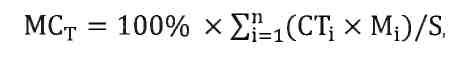       где:
      n - общее количество наименований товаров, поставляемых поставщиком в целях исполнения договора на поставку товаров;
      i - порядковый номер товара, поставляемого поставщиком в целях исполнения договора на поставку товаров;
      СТi - стоимость i-ого товара;
      Мi - доля местного содержания в товаре, указанная в сертификате о происхождении товара формы «СТ-КZ», утвержденном приказом и.о. Министра по инвестициям и развитию Республики Казахстан от 9 января 2015 года № 6 (далее - Сертификат о происхождении товара формы «СТ-КZ»);
      Мi = 0, в случае отсутствия сертификата о происхождении товара формы «СТ-КZ», если иное не установлено пунктом 7 Единой методики расчета организациями местного содержания при закупке товаров, работ и услуг;
      S - общая стоимость договораДоля местного содержания (%):     *МСт  = ___________(указывается итоговая доля местного содержания в договоре в цифровом формате до сотой доли (0,00))_______________________________________                                                       _______________________________________________________Ф.И.О.  руководителя, подпись                                                                                Ф.И.О. исполнителя, контактный телефон, дата заполнения   М.П.Приложение 4к договору о закупках товарно – материальных ценностей от «___»_____20__ года №___Банковская гарантия(форма обеспечения возврата аванса/предоплаты)Наименование банка:  _______________________________________________________________________                                       (наименование и реквизиты банка)Кому:_________________________________________________________________                                       (наименование и реквизиты заказчика)Принимая во внимание, что ________________________________, именуемый в дальнейшем «Поставщик», заключил (-ит) договор о закупках ____________________от «___»  ______года №___ (далее - Договор) и   что в Договоре была   предусмотренавыплата аванса (предоплаты) заказчиком в пользу Поставщика на сумму  __________________ тенге, требование о возмещении   указанной суммы в случае,если Поставщик не исполнит своих обязательств по поставке ___________________  в соответствии с условиями Договора, должно быть  обеспечено  банковской гарантией возврата аванса (предоплаты).Учитывая вышеизложенное, мы настоящим берем на себя безотзывное обязательство выплатить вам по вашему требованию в течение ___ календарных дней сумму,   не  превышающую ____________________________________________  тенге, по получении вашего письменного требования об оплате, подтверждающего, что                                                                                                                                                             Поставщик не выполнил свои обязательства по Договору на общую сумму аванса (предоплаты) или его части в нарушение условий Договора, в связи с чем вы уполномочены требовать возмещения авансового платежа.Настоящее гарантийное обязательство вступает в силу только после получения Поставщиком вышеуказанного аванса (предоплаты) в размере, не превышающем сумму гарантии, на счет №____________________ в ________________ и действует до                                                                                    (номер банковского счета)     (наименование банка) полного погашения авансового платежа (предоплаты) по Договору.Все права и обязанности, возникающие в связи с настоящим гарантийным обязательством, регулируются законодательством Республики Казахстан.Подпись и печать гаранта                                                                        Дата и адрес_________________________________________Приложение 5к договору о закупках товарно – материальных ценностей от «___»_____20__ года №___Банковская гарантия(форма обеспечения исполнения договора о закупках)Наименование банка: _______________________________________________________________________                                                                                             Кому: ______________________________________________________________Гарантийное обязательство № ___Принимая во внимание, что _________________________________, именуемый в дальнейшем «Поставщик», заключил договор о закупках _______________________ от «__» ______ года №__ (далее - Договор) и вами было предусмотрено в Договоре, что Поставщик внесет обеспечение его исполнения в виде банковской гарантии на общую сумму___________тенге,  ___________________ подтверждаем, что   являемся гарантом по вышеуказанному Договору и берем на себя безотзывное обязательство выплатить вам по вашему требованию сумму неустойки, начисленную Поставщику за нарушение исполнения им договорных обязательств и возникшие в связи с этим убытки, на общую сумму не более суммы настоящего обеспечения  по получении вашего письменного требования об оплате, а также письменного подтверждения того, что Поставщик нарушил исполнение договорных обязательств.Настоящее гарантийное обязательство вступает в силу с момента его подписания и действует до полного и надлежащего исполнения Поставщиком своих обязательств по Договору.Все права и обязанности, возникающие в связи с настоящим гарантийным обязательством, регулируются законодательством Республики Казахстан.Подпись и печать гаранта                                                                     Дата и адрес                  ________________________________Заказчик:Поставщик:____________________________________________________ (полное наименование)____________________________________________________ (полное наименование)Адрес: тел. БИН: РНН: ИИК: БАНК:БИК:, КБЕ: Адрес: Тел:БИН:РНН:ИИК:БАНК:БИК, КБЕ.________________ /_______________________________ /_______________№ п/п№ лотаНаименование товараПолная характеристика (описание товара с указанием ГОСТа, типа, марки и требований, предъявляемых к товару)Ед. из/яКол/воСтоимость товара за ед., без НДС, тенгеСтоимость товара за ед. с НДС, тенгеОбщая стоимость товара, с НДС, тенгеСтрана происхождения товараЗавод -изготовительСрок поставкиМесто поставкиЗаказчик:Поставщик:________________ /_______________________________ /_______________Общая сумма Договора, KZT№ п/п Товара (n)Наименование и краткое описание поставленных Товаров (на государственном языке)  Наименование и краткое описание поставленных Товаров (на русском языке)Ед.изм.Код единиц измерений в соответствии с МКЕИ*КП ВЭД Товара*Объем поставкиОбъем поставкиДоля  МС  согласно Сертификата СТ-KZ %Сертификат СТ-KZ**Сертификат СТ-KZ**Сертификат СТ-KZ**Сертификат СТ-KZ**Сертификат СТ-KZ**Указать код и название страны происхождения товараПримечаниеОбщая сумма Договора, KZT№ п/п Товара (n)Наименование и краткое описание поставленных Товаров (на государственном языке)  Наименование и краткое описание поставленных Товаров (на русском языке)Ед.изм.Код единиц измерений в соответствии с МКЕИ*КП ВЭД Товара*в натуральном выражениив стоимостном выражении, тенгеДоля  МС  согласно Сертификата СТ-KZ %Номерсериякод органа выдачигод выдачиДата выдачиУказать код и название страны происхождения товараПримечание1234567891011121314151617__________________(местонахождение)               «___»___________ 20___ года__________________                 (место нахождения)                     «___»___________ 20___ года